Kundenstammdatenblattzur Einrichtung von Zugängen zum Büroshop des LZBWBitte senden Sie das ausgefüllte Formular zur weiteren Bearbeitung an dasLogistikzentrum Baden-WürttembergKundenserviceDornierstr. 1971254 DitzingenPer Telefax an: +49(0)7156 9380-888Per E-Mail an: kundenservice@lzbw.bwl.deAnschriftBestellberechtigte(r)Dienstsiegel, UnterschriftBezeichnung der Dienststelle:BDSD-Nummer* der Dienststelle:*Zu den Dienststellendateien (Intranetlink)Bestehen bereits Zugänge zum Büroshop: Ja  NeinDienststelle:Straße:PLZ/ Ort:Telefon:Fax:E-Mail:Homepage:Name:Abteilung/SG:Telefon:Fax:E-Mail:Ort:Datum: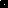 